Sliding objects Extension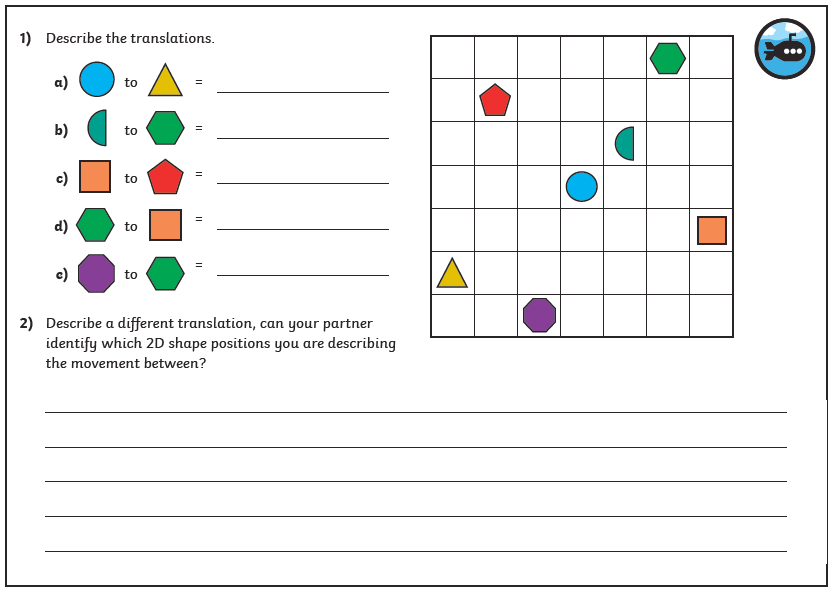 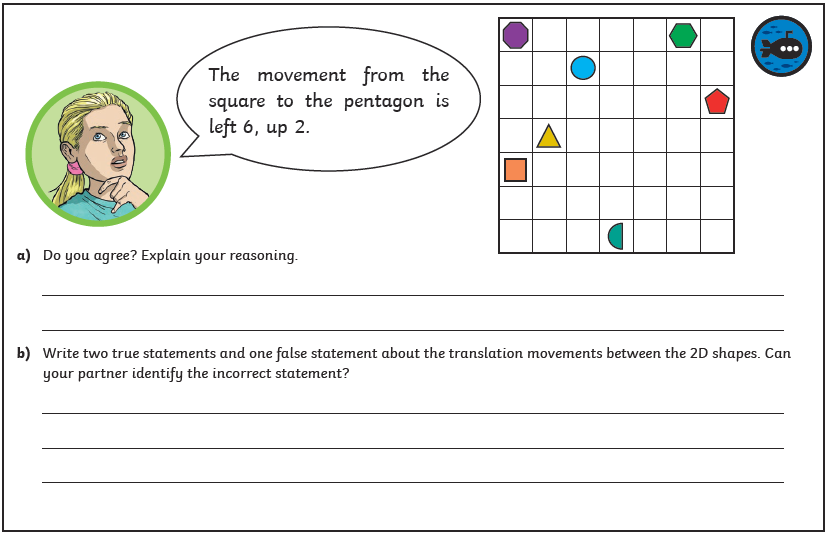 